СОВЕТ  ДЕПУТАТОВСЕЛЬСКОГО  ПОСЕЛЕНИЯ  ВЕРХНЕМАТРЕНСКИЙ  СЕЛЬСОВЕТ Добринского муниципального районаЛипецкой области 47-я сессия V-го созываРЕШЕНИЕ16.10.2018г.                                c. Верхняя Матренка                            № 141 -рсО внесении изменений в Положение о налоге на имущество физических лиц на территории сельского поселения Верхнематренский сельсовет Добринского муниципального района Липецкой областиРассмотрев проект решения «О внесении изменений в Положение о налоге на имущество физических лиц на территории сельского поселения Верхнематренский сельсовет Добринского муниципального района Липецкой области», предоставленный администрацией сельского поселения Верхнематренский сельсовет и с целью контроля за своевременным поступлением налога на имущество физических лиц на территории сельского поселения Верхнематренский сельсовет Добринского муниципального района Липецкой области», руководствуясь Федеральным законом от 06.10.2003 № 131-ФЗ «Об общих принципах организации местного самоуправления в Российской Федерации», Налоговым Кодексом РФ, Уставом сельского поселения Верхнематренский сельсовет Добринского муниципального района, учитывая решение постоянных комиссий по правовым вопросам, местному самоуправлению и работе с депутатами, Совет депутатов сельского поселения Верхнематренский сельсоветРЕШИЛ:1. Внести изменения в Положение «О налоге на имущество физических лиц на территории сельского поселения Верхнематренский сельсовет Добринского муниципального района Липецкой области».2. Направить указанный нормативный правовой акт главе сельского поселения Верхнематренский сельсовет для подписания и официального обнародования.3. Настоящее решение вступает в силу со дня его официального опубликования в газете «Добринские вести».Председатель Совета депутатов сельского поселения Верхнематренский сельсовет                                         Н.В.ЖаворонковаПринятырешением Советом депутатов сельского поселения Верхнематренский сельсовет от 16.10.2018 № 141-рсИзмененияв Положение о налоге на имущество физических лиц на территории сельского поселения Верхнематренский сельсовет Добринского муниципального района Липецкой области1. Внести в пункт 3 Положения «О налоге на имущество физических лиц на территории сельского поселения Верхнематренский сельсовет Добринского муниципального района Липецкой области» принятого решением Совета депутатов сельского поселения Верхнематренский сельсовет от 09.11.2017 г  № 82-рс следующие изменения:1.1 В таблице строку первую столбца "Объект налогообложения" изложить в новой редакции: «Жилых домов, части жилых домов, квартир, частей квартир, комнат»;1.2. В таблице строку четвертую столбца  "Объект налогообложения"  изложить в новой редакции "Гаражи и машино-места, в том числе расположенные в объектах налогообложения, указанных в подпункте 2 пункта 2 статьи 406 НК РФ».2. Настоящее Положение вступает в силу со дня  его официального опубликования и распространяется на правоотношения возникшие с 1 января 2018 года. Глава сельского поселения Верхнематренский сельсовет                                            Н.В.Жаворонкова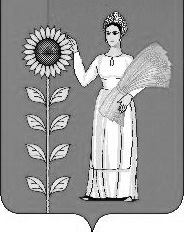 